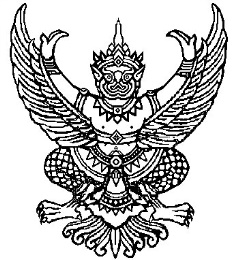 ที่ มท ๐๘๑0.6/ว	                                                 กรมส่งเสริมการปกครองท้องถิ่น                                                                                ถนนนครราชสีมา เขตดุสิต กทม. ๑๐๓๐๐					                  มีนาคม  ๒๕66เรื่อง	เงินเบี้ยยังชีพผู้สูงอายุและเงินเบี้ยความพิการขององค์กรปกครองส่วนท้องถิ่นเหลือจ่ายปีเก่าเรียน  ผู้ว่าราชการจังหวัด ทุกจังหวัด สิ่งที่ส่งมาด้วย	1. สำเนาหนังสือกรมบัญชีกลาง ด่วนที่สุด ที่ กค 0412.6/7663  			ลงวันที่ 27 กุมภาพันธ์ 2566						จำนวน 1 ชุด 		2. คู่มือการปฏิบัติงานในระบบัญชีคอมพิวเตอร์ขององค์กรปกครองส่วนท้องถิ่น (e-LAAS)  			กรณีรับเงินเบี้ยยังชีพผู้สูงอายุและเงินเบี้ยความพิการขององค์กรปกครองส่วนท้องถิ่น 			เหลือจ่ายปีเก่า								จำนวน 1 ชุดด้วยกรมส่งเสริมการปกครองท้องถิ่นได้รับแจ้งจากกรมบัญชีกลางว่า ได้ตรวจสอบรายการ                 ที่องค์กรปกครองส่วนท้องถิ่นและเทศบาลที่เป็นหน่วยรับงบประมาณนำส่งเงินเบี้ยยังชีพผู้สูงอายุหรือเงิน                เบี้ยความพิการที่เรียกคืนจากผู้ไม่มีสิทธิรับเงิน เข้าบัญชี “กรมบัญชีกลางเพื่อการรับคืนเงิน อปท.” ตั้งแต่
เดือนเมษายน 2563 - กันยายน 2565 พบว่า มีรายการนำส่งคืนภายในปีงบประมาณและหลังปีงบประมาณ
ซึ่งกรณีที่ส่งเงินภายในปีงบประมาณ กรมบัญชีกลางได้นำเงินส่งเข้าบัญชีเงินฝากกระทรวงการคลังขององค์กรปกครองส่วนท้องถิ่นเป็นเบิกเกินส่งคืนในเดือนถัดไปทุก ๆ เดือนแล้ว สำหรับรายการส่งเงินเบี้ยยังชีพผู้สูงอายุหรือเงินเบี้ยความพิการที่นำส่งหลังปีงบประมาณ พบว่ามียอดคงเหลือ ณ วันที่ 30 กันยายน 2565                      โดยเงินคงเหลือดังกล่าว เป็นเงินเบี้ยยังชีพผู้สูงอายุและเงินเบี้ยความพิการเหลือจ่ายปีเก่า ต้องส่งคืนเป็นรายได้ขององค์กรปกครองส่วนท้องถิ่นและเทศบาลที่เป็นหน่วยรับงบประมาณ ดังนั้น กรมบัญชีกลางจึงได้ดำเนินการโอนเงินเข้าบัญชีเงินฝากธนาคารเงินอุดหนุนทั่วไปของเทศบาลที่เป็นหน่วยรับงบประมาณและองค์กรปกครอง             ส่วนท้องถิ่นที่รับงบประมาณผ่านกรมส่งเสริมการปกครองท้องถิ่น ในวันที่ 27 – 28 กุมภาพันธ์ 2566 เรียบร้อยแล้ว 		ในการนี้ กรมส่งเสริมการปกครองท้องถิ่นจึงขอความร่วมมือจังหวัดแจ้งองค์กรปกครอง               ส่วนท้องถิ่นให้ทราบรายละเอียดเงินเบี้ยยังชีพผู้สูงอายุและเงินเบี้ยความพิการขององค์กรปกครองส่วนท้องถิ่น        เหลือจ่ายปีเก่า ทั้งนี้ หากมีกรณีที่องค์กรปกครองส่วนท้องถิ่นนำเงินที่เรียกคืนจากผู้สูงอายุที่ได้รับเบี้ยยังชีพ                
ที่มีความซ้ำซ้อนกับสวัสดิการอื่นแล้วนำเงินส่งคืนกรมบัญชีกลาง ให้องค์กรปกครองส่วนท้องถิ่นดำเนินการ              คืนเงินดังกล่าวให้แก่ผู้สูงอายุต่อไป โดยถือปฏิบัติตามกฎหมาย ระเบียบ ข้อบังคับ มติคณะรัฐมนตรี และหนังสือเวียนที่เกี่ยวข้อง รายละเอียดปรากฏตามสิ่งที่ส่งมาด้วย  		จึงเรียนมาเพื่อโปรดพิจารณา             ขอแสดงความนับถือ                    อธิบดีกรมส่งเสริมการปกครองท้องถิ่น